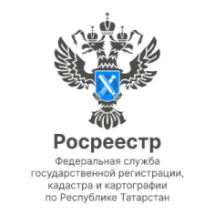 7.09.2023Пресс-релизВ Татарстане охранные зоны всех пунктов ГГС внесены в реестр недвижимостиВсего таких пунктов государственной геодезической сети (ГГС) в регионе более двух тысячРосреестром совместно с Роскадастром по Татарстану, в рамках реализации госпрограммы «Национальная система пространственных данных», проведена инвентаризация пунктов ГГС.  В результате данной работы в ЕГРН внесены сведения об охранных зонах всех 2006 пунктов государственной геодезической сети. Охранная зона пункта государственной геодезической сети является одной из видов зон с особыми условиями использования территорий. Это квадрат со  сторонами четыре метра, которые ориентированы по сторонам света и центральной точкой которого является центр пункта.В пределах границ охранных зон пунктов ГГС запрещается использование земельных участков для осуществления видов деятельности, приводящих к повреждению или уничтожению наружных опознавательных знаков пунктов, нарушению неизменности местоположения их центров, уничтожению, перемещению, засыпке или повреждению составных частей пунктов. Также на земельных участках в границах охранных зон пунктов запрещается проведение работ, размещение объектов и предметов, которые могут препятствовать доступу к пунктамИ.о. заместителя руководителя Росреестра Татарстана Дмитрий Лунегов: «Обращаем внимание, что правообладатели объектов недвижимости, на которых находятся геодезические пункты или части этих пунктов, обязаны уведомлять Росреестр Татарстана обо всех случаях их повреждения или уничтожения, а также предоставлять возможность подхода к ним при выполнении геодезических и картографических работ, при проведении ремонта пунктов».Директор Роскадастра по Республике Татарстан Артем Костин:«Охранная зона пункта ГГС считается установленной с даты внесения в ЕГРН сведений о ее границах.  При этом пользование земельным участком, на котором находится пункт ГГС, возможно с ограничениями. Для того чтобы убедиться в правомерности своих действий, мы рекомендуем правообладателям земельных участков  изучить информацию об охранных зонах пунктов ГГС. Для этого можно воспользоваться  Публичной кадастровой картой или запросить сведения из ЕГРН».К сведениюТерритория Российской Федерации покрыта государственной геодезической сетью, позволяющей равномерно и с необходимой точностью распространить на всю территорию России единую систему координат, выполнять геодезические и картографические работы, а также обеспечивать решение множества инженерно-технических задач. Государственные геодезические сети являются также геодезической основой Единого государственного реестра недвижимости.Контакты для СМИПресс-служба Росреестра Татарстана 255-25-80 – Галиуллина Галинаhttps://rosreestr.tatarstan.ruhttps://vk.com/rosreestr16	https://t.me/rosreestr_tatarstan